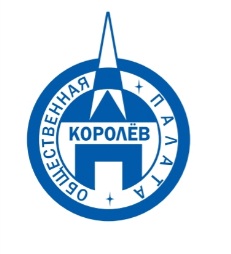 Общественная палата
    г.о. Королёв МО                ул.Калинина, д.12/6Акт
осмотра санитарного содержания контейнерной площадки (КП) 
согласно новому экологическому стандартуМосковская обл. «11» января 2021 г.г.о.Королев, ул. Горького, д.79, строение 3. (адрес КП)Комиссия в составе:  Кошкиной Любови Владимировны -  председателя комиссии,                      Сильянова Тамара Александровна – член комиссии,По КП г.о. Королев ул. Горького, д.79, строение 3.Результаты осмотра состояния КП комиссиейПрочее /примечания:Контрольная группа Общественной палаты г.о.Королев продолжает следить за качеством оказываемых услуг по сбору и вывозу отходов из жилого комплекса "Валентиновка Парк". 11 января проверку прошла контейнерная площадка (КП), расположенная по адресу ул. Горького, д.79, строение 3.Контрольные мероприятия показали: объект соответствует требованиям действующего законодательства, но имеют ряд замечаний:- синий сетчатый контейнер переполнен и стоит не под водонепроницаемой крышей.- отсутствуют информационные наклейки на баках.По данным проверки составлен АКТ, который будет направлен в адрес Сергиево- Посадского регионального оператора и Управляющей компаний ООО «Комфорт-К» для устранения замечаний.Подписи: 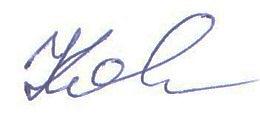 Кошкина Л.В. 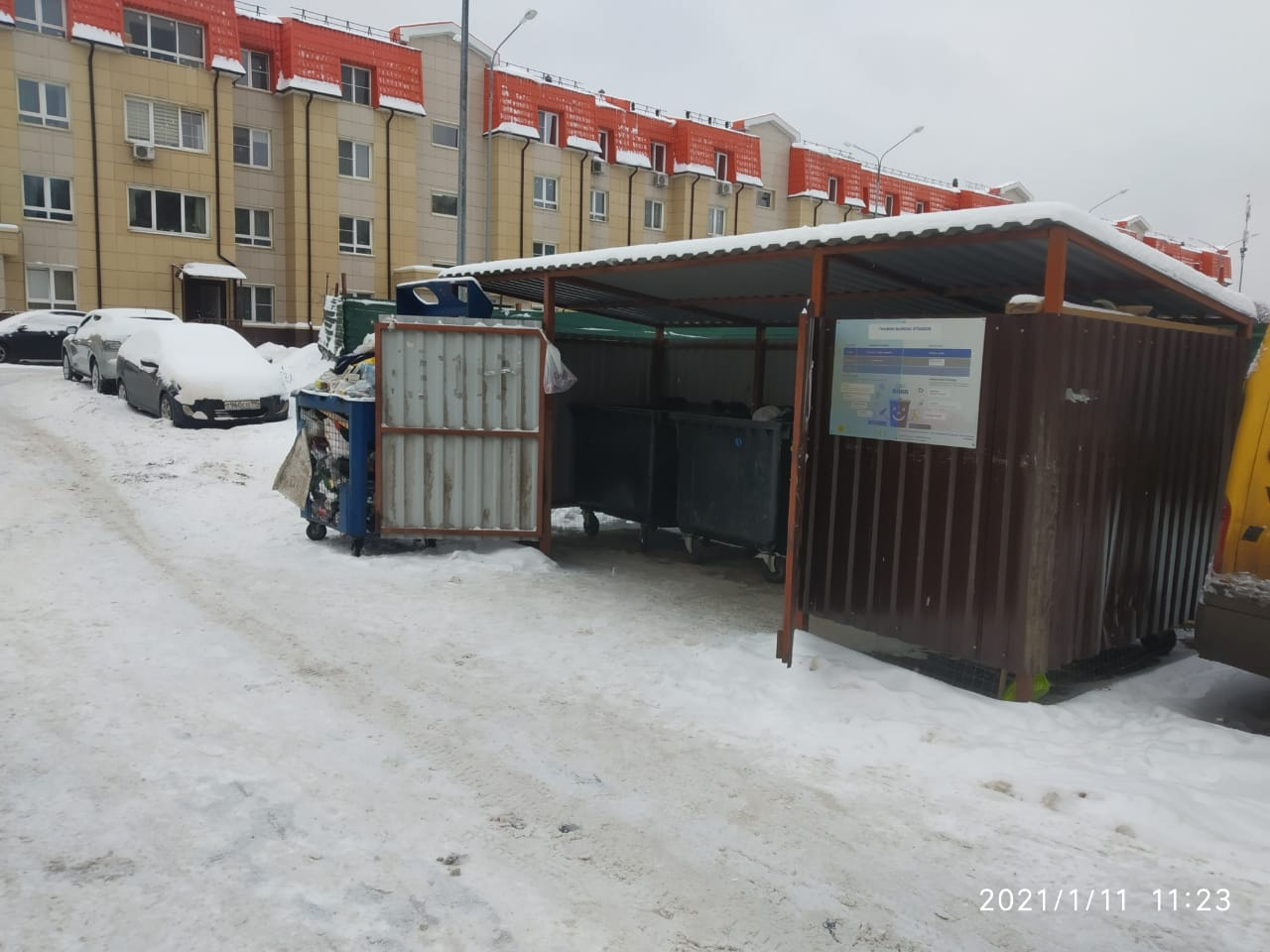 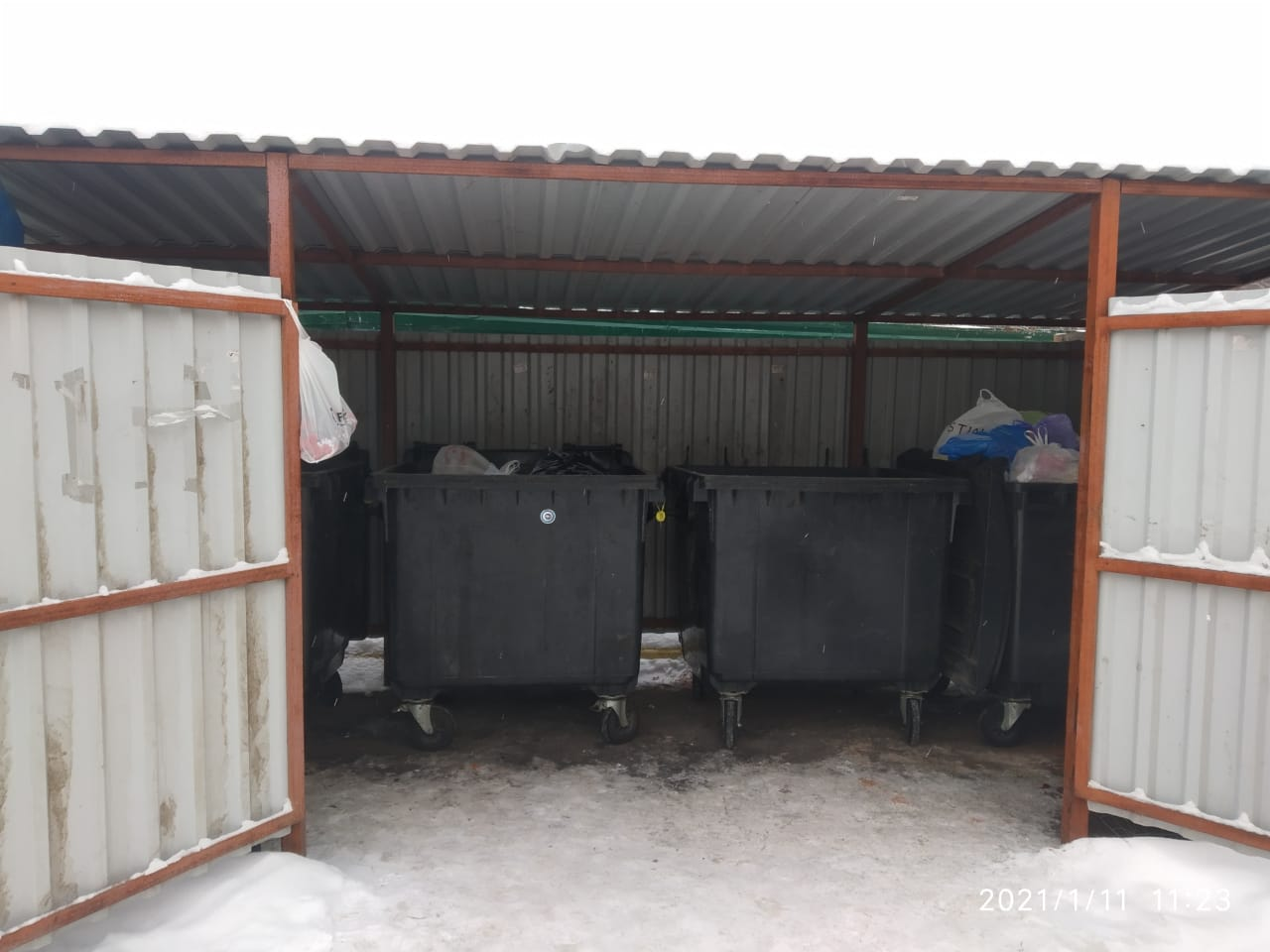 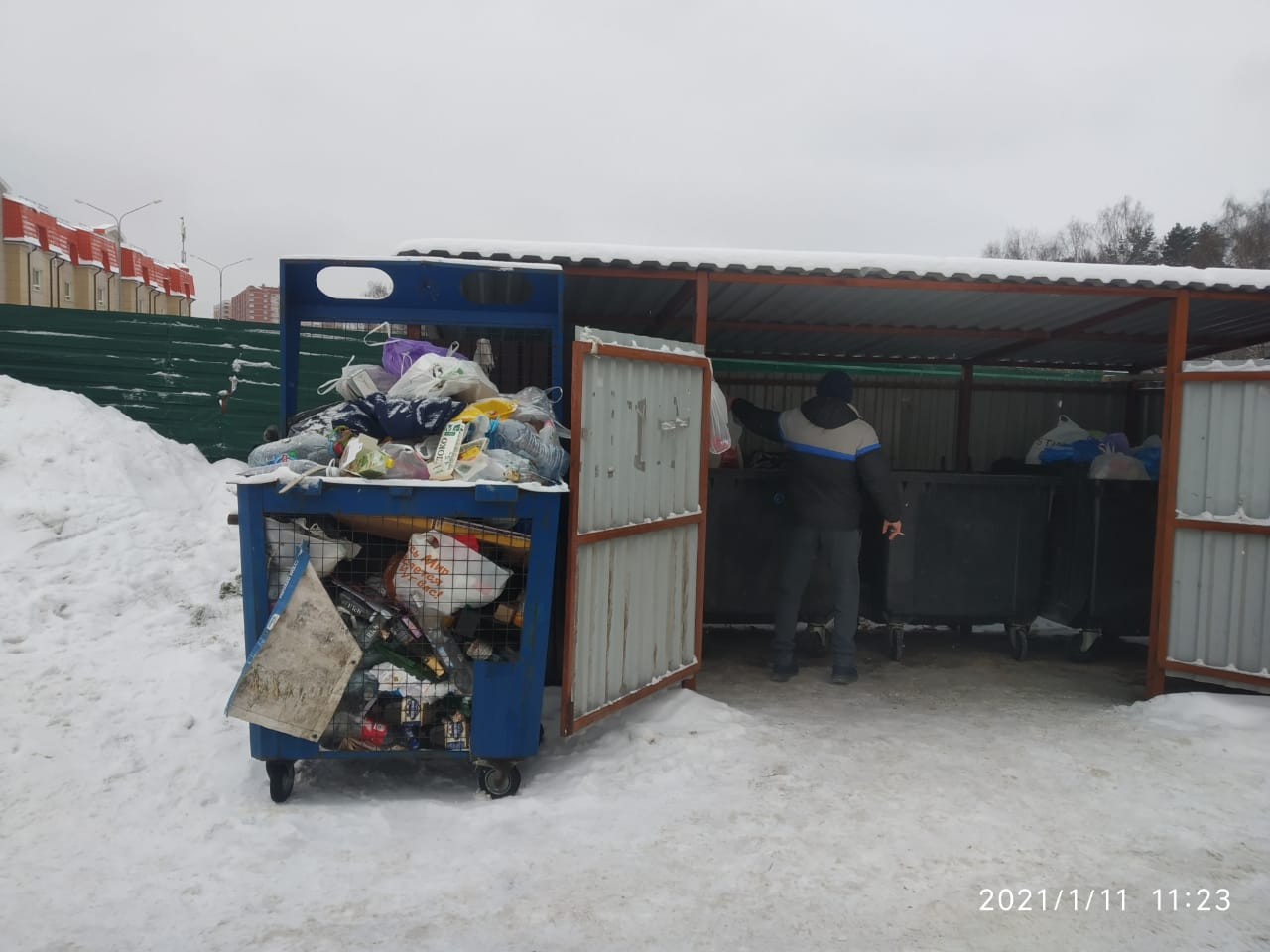 №Критерии оценки контейнерной площадкиБез нарушенийНарушения1Наполнение баков+2Санитарное состояние+3Ограждение с крышей (серые баки под крышей) +4Твёрдое покрытие площадки+5Наличие серых/синих контейнеров (количество)4/16Наличие контейнера под РСО (синяя сетка)17График вывоза и контактный телефон+8Информирование (наклейки на баках как сортировать)+9Наличие крупногабаритного мусора+